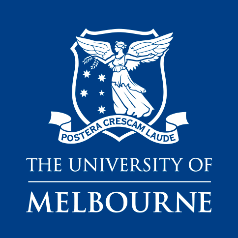 health & safety
risk register
(example of a risk register for laboratory biological-based activities)For use in conjunction with the Health & Safety: Risk management requirements.  For more information, refer to https://safety.unimelb.edu.au/safety-topics/management-systems/implement. ActivityAssociated Hazards/RisksInherent Risk AnalysisInherent Risk AnalysisInherent Risk RatingLegislation/Standards/ GuidanceUniversity Policies and RequirementsControlsResidual Risk RatingActivityAssociated Hazards/RisksLCInherent Risk RatingLegislation/Standards/ GuidanceUniversity Policies and RequirementsControlsResidual Risk RatingPurchase and receipt of microorganisms or materialsMicroorganisms or materials:in uncontrolled areareceived by untrained workersspecial permits and/or other requirements not metRareModerateLowOccupational Health and Safety Act 2004 (Vic)Occupational Health and Safety Regulations 2017 (Vic) Part 4.1 Hazardous Substances and Materials Gene Technology Act 2001 (Vic)Gene Technology Act 2000 (Cth)Gene Technology Regulations 2011 (Vic)Guidelines for the Transport, Storage and Disposal of GMOs (Cth)Infectious agent project approval policy (MPF1246)Infectious agent project approval procedure (MPF1153)Infectious agent reporting policy (MPF1250)Infectious agent reporting procedure (MPF1161)Health & Safety: Purchasing requirementsUniversity Gene Technology and Biosafety web pageGene Technology and Biosafety OfficersShipping of Infectious Substances, Diagnostic Specimens and GMOs by Air TrainingDedicated delivery areaStaff taking delivery are trained for receipt and handling of microorganisms or materialsLowWorking in a PC2 laboratory (Physical containment level 2)Working with microorganisms or materials that are normally present in the community but can pose risk to humans, animals or plants:accidental exposureaccidental removal of contaminant outside the laboratorydeliberate removal (eg theft) of contaminant outside the laboratoryspillageUnlikelyMajorHighOccupational Health and Safety Act 2004 (Vic)Occupational Health and Safety Regulations 2017 (Vic) Part 4.1 Hazardous Substances and Materials Gene Technology Act 2001 (Vic)Gene Technology Act 2000 (Cth)Gene Technology Regulations 2011 (Vic)AS/NZS 2243.3 Safety in laboratories. Part 3: Microbiological aspects and containment facilitiesAS 2252 (series) Biological safety cabinetsAS 2476 General fumigation proceduresInfectious agent project approval policy (MPF1246)Infectious agent project approval procedure (MPF1153)Infectious agent reporting policy (MPF1250)Infectious agent reporting procedure (MPF1161)Health & Safety: Laboratory requirementsHealth & Safety: Risk management requirementsHealth & Safety: Personal protective equipment requirementsContainment Facility Internal Certification Policy (MPF1195)Containment Facility Internal Certification Procedure (MPF1151)where applicable, pathogen safety data sheets (PSDS)Risk assessmentSignage displaying biological hazard symbol and level of containment (on door or near entrance)Restricted access to authorised workers and away from public areas/accessSmooth easy to clean surfacesHand free washing facilitiesWater supply with backflow preventionDirectional airflow by extracting room airAutoclaveRefrigerator with biological hazard symbolAppropriate PPE and clothingSuitable storage for PPE and hooks for lab coatsContainers clearly labeledBiohazard Laboratory Practice Training for all workersSupervision at level appropriate to level of worker’s competencyAdoption of “Standard Precautions” as outlined in AS/NZS 2243.3 Section 4.8.7Work practices as outlined in AS/NZS 2243.3 Section 4.8.6Emergency shower and eyewash stationSpill kits and clean up proceduresWorkers training for response to spillsSDS and procedures for use of associated chemicalsLowUsing an autoclaveTouching hot surfaces – burnsExposure to steam - burnsAutoclave not reaching required temperature and/or pressureFailure of the autoclaveSlips from wet floorManual handling from lifting and moving objects in and out to the autoclaveUnlikelyModerateMediumOccupational Health and Safety Act 2004 (Vic)Occupational Health and Safety Regulations 2017 (Vic) Part 3.5 Plant Health & Safety: Regulated plant requirementsResearch ethics and integrity – Biosafety ERMS/Plant hazard risk assessmentsERMS/Hazardous manual handling risk assessmentsWorker TrainingPersonal Protective EquipmentAll liquid spills cleaned up immediatelyScheduled maintenance and calibrationAnnual registrationLowUsing centrifugeCentrifuge “walks” across benchContents escape during useHand/clothing caught in moving partsCentrifuge becomes contaminated during useUnlikelyMinorLowOccupational Health and Safety Act 2004 (Vic)Occupational Health and Safety Regulations 2017 (Vic) Part 3.5 Plant Health & Safety: Regulated plant requirementsResearch ethics and integrity – BiosafetyCentrifuge fixed to bench during operationCentrifuge not placed inside a Class I or Class II biological Safety CabinetERMS/Plant hazard risk assessmentCentrifuge moving parts guardedInspected prior to useInspection log bookContents secured and “locked” during useCleaning procedures following use of centrifugeLowUsing a pipetteRepetitive motion of handsLong duration of activityContaminationUnlikelyModerateMediumOccupational Health and Safety Act 2004 (Vic)Occupational Health and Safety Regulations 2017 (Vic) Part 3.1 Hazardous Manual Handling Health & Safety: Hazardous manual handling requirementsHealth & Safety: Risk management requirementsERMS/Hazardous manual handling risk assessmentWhere ever possible use:multipipette to reduce repetitive motionselectronic assisted pipettespipettes with ergonomic designUse PPELowUsing sharps such as needlesAccidental sharps injury and possible infectionUnlikelyModerateMediumOccupational Health and Safety Act 2004 (Vic)Research ethics and integrity – BiosafetyLocal procedures and training for handling and disposing of sharpsUse PPEFirst aid and follow up screening where requiredFirst aid kitTrained first aiderLowUsing a biological safety cabinetBiological safety cabinet not appropriate for laboratory useContamination of cabinetPower failure or other failure (eg mechanical) of cabinetRareModerateLowOccupational Health and Safety Act 2004 (Vic)AS 2252 (series) Biological safety cabinetsHealth & Safety: Risk management requirementsRisk assessment to determine type of biological safety cabinet:Class IClass IILaminar flowHepa filter and so onScheduled maintenance and inspectionAlarmed and procedures in place where cabinet “fails”Good housekeeping and cleaning proceduresUse PPELowDisposal of biological wastesDamaged, removed or incorrect labelsBiological wastes stored in inappropriate containersUncontrolled access to biological wastesUnlikelyMajorHighOccupational Health and Safety Act 2004 (Vic)Occupational Health and Safety Regulations 2017 (Vic) Part 4.1 Hazardous Substances and MaterialsEnvironment Protection Act 1970 (Vic)Environmental (Prescribed wastes) Regulations 1998 (Vic)Health & Safety: Hazardous waste requirementsHealth & Safety: Risk management requirementsRemoved by EPA licensed contractorRisk assessment of area where biological wastes are picked up for disposalRestricted access where appropriateLocal induction and emergency trainingEmergency procedures in placeSpill kits availableFirst aid kitsTrained first aidersLowHandling glasswareLacerations from broken glassBurns from handling heated glassinjection of biologicals from contaminated glassUnlikelyModerateMediumOccupational Health and Safety Act 2004 (Vic)Health & Safety: Risk management requirementsHealth & Safety: Personal protective equipment requirementsWorkers training in basic use and care of glasswareAll glassware checked prior to useProcesses that may put glass under stress (e.g., vacuum) fully enclosed/guardedHeated glass handled according to localised proceduresUse PPEDamaged and broken glass disposed of in designated wasteFirst aid kitsTrained first aidersLow